MedizinischeFakultät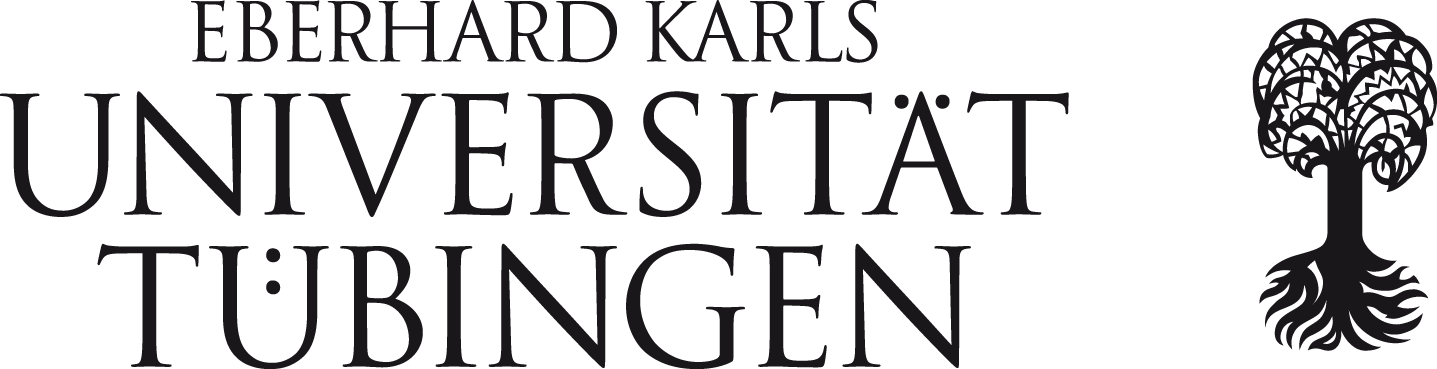 Antragstellung auf Umhabilitation für Antragsteller, die an einer Deutschen Fakultät/Universität habilitiert haben. Als Anlage sind beigefügt:UNTERLAGEN: UNTERLAGEN: UNTERLAGEN: Anzahlvorh.  1. Ein formloses Motivationsschreiben, in dem begründet ist, weshalb die Umhabilitation an unsere Fakultät angestrebt wird.Ein formloses Motivationsschreiben, in dem begründet ist, weshalb die Umhabilitation an unsere Fakultät angestrebt wird.42.Nachstehend aufgeführte Bestätigungen, mit Originalunterschrift unterzeichnet:- Eine Erklärung, dass kein Straf- oder Disziplinarverfahren gegen den/die Antragsteller(in) läuft und keine strafrechtliche Verurteilung oder Disziplinarmaßnahme erfolgt ist (andernfalls ist eine Erklärung über Straf- und Disziplinarmaßnahmen abzugeben).- Eine Versicherung an Eides statt, dass die in diesem Antrag gemachten Angaben wahr sind und nichts verschwiegen wird, mit dem Hinweis, dass dem/der Antragsteller(in) bekannt ist, dass die falsche Abgabe einer Versicherung an Eides statt mit einer Freiheitsstrafe von bis zu drei Jahren oder mit einer Geldstrafe bestraft wird.Nachstehend aufgeführte Bestätigungen, mit Originalunterschrift unterzeichnet:- Eine Erklärung, dass kein Straf- oder Disziplinarverfahren gegen den/die Antragsteller(in) läuft und keine strafrechtliche Verurteilung oder Disziplinarmaßnahme erfolgt ist (andernfalls ist eine Erklärung über Straf- und Disziplinarmaßnahmen abzugeben).- Eine Versicherung an Eides statt, dass die in diesem Antrag gemachten Angaben wahr sind und nichts verschwiegen wird, mit dem Hinweis, dass dem/der Antragsteller(in) bekannt ist, dass die falsche Abgabe einer Versicherung an Eides statt mit einer Freiheitsstrafe von bis zu drei Jahren oder mit einer Geldstrafe bestraft wird.43.Für nicht an der Medizinischen Fakultät/UKT Beschäftigte:- - Eine Erklärung, dass die Lehrverpflichtungen nach Umhabilitation an Einrichtungen unserer Fakultät wahrgenommen werden sowie ein Lehrkonzept für die Zeit ab der UmhabilitationFür nicht an der Medizinischen Fakultät/UKT Beschäftigte:- - Eine Erklärung, dass die Lehrverpflichtungen nach Umhabilitation an Einrichtungen unserer Fakultät wahrgenommen werden sowie ein Lehrkonzept für die Zeit ab der Umhabilitation44.Tabellarischer Lebenslauf mit Darstellung des wissenschaftlichen Werdegangs Tabellarischer Lebenslauf mit Darstellung des wissenschaftlichen Werdegangs 45.Publikationsverzeichnis mit Angabe von ImpactfaktorenPublikationsverzeichnis mit Angabe von Impactfaktoren46.LehrangabenLehrangaben4Die Unterlagen 1. - 6. bitte 6 x in der genannten Reihenfolge als Satz zusammenfügen. Bitte senden Sie die Unterlagen 1. – 6. auch elektronisch in der genannten Reihenfolge als eine einzige PDF-Datei an das Dekanat, Bereich HabilitationenDie Unterlagen 1. - 6. bitte 6 x in der genannten Reihenfolge als Satz zusammenfügen. Bitte senden Sie die Unterlagen 1. – 6. auch elektronisch in der genannten Reihenfolge als eine einzige PDF-Datei an das Dekanat, Bereich HabilitationenDie Unterlagen 1. - 6. bitte 6 x in der genannten Reihenfolge als Satz zusammenfügen. Bitte senden Sie die Unterlagen 1. – 6. auch elektronisch in der genannten Reihenfolge als eine einzige PDF-Datei an das Dekanat, Bereich HabilitationenDie Unterlagen 1. - 6. bitte 6 x in der genannten Reihenfolge als Satz zusammenfügen. Bitte senden Sie die Unterlagen 1. – 6. auch elektronisch in der genannten Reihenfolge als eine einzige PDF-Datei an das Dekanat, Bereich HabilitationenDie Unterlagen 1. - 6. bitte 6 x in der genannten Reihenfolge als Satz zusammenfügen. Bitte senden Sie die Unterlagen 1. – 6. auch elektronisch in der genannten Reihenfolge als eine einzige PDF-Datei an das Dekanat, Bereich Habilitationen7.7.Habilitationsschrift (gebundene Exemplare), bitte zusätzlich als PDF senden 28.8.Personalbogen mit Lichtbild29.9.Approbationsurkunde (amtlich beglaubigte Kopie)210.10.Promotionsurkunde (amtlich beglaubigte Kopie)211.11.Facharztanerkennung (amtlich beglaubigte Kopie)212.12.Habilitationsurkunde einer deutschen Fakultät (amtlich beglaubigte Kopie)213.13.Für APL-Professoren: Urkunde über Titelverleihung (amtlich beglaubigte Kopie)214.14.Stellungnahme des/der Fachvertreters/Fachvertreterin- bei Abgabe durch den/die Antragsteller(in) bitte zusätzlich als separate Papierunterlagen sowie separate PDF einreichen (entfällt bei Zusendung durch den/die Fachvertreter(in)
4

IHRE KONTAKTDATEN:Zuname, alle VornamenPrivat-/ und DienstanschriftTelefonE-Mail